Directoraat-generaal LeefmilieuMultilaterale en strategische zakenCel CITESAanvraagformulier voor het verkrijgen van een reeds afgeleverd certificaat van persoonlijke eigendom of Europees certificaat (in het kader van jacht met roofvogels buiten de EU)

Informatie over de aanvrager
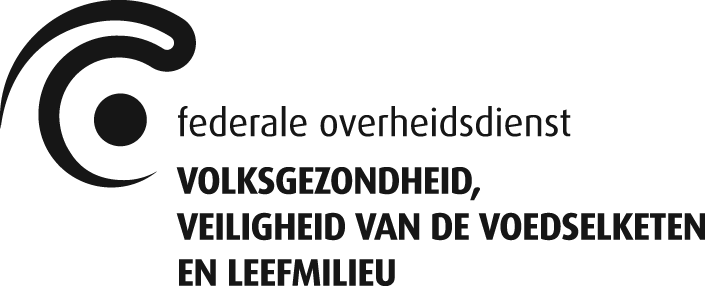 *document zal naar dit adres verzonden wordenInformatie over het specimenDocumenttype waarvoor aanvraag wordt ingediend Europees certificaat (EUC)		 Certificaat voor Persoonlijke Eigendom (POC)Documenten in bijlage van deze aanvraag Europees certificaat Certificaat voor Persoonlijke eigendom AnderDatum van aanvraagHandtekening van de aanvragerNaam en voornaam
Adres*
E-mail
Telefoonnummer
Soort (wetenschappelijke naam)
Identificatietype en -info
vb. gesloten pootring – ZG 254 11.0 19 001Documentnummer(vb. 2021/BE18241/PO)Geldigheid van het document
(enkel van toepassing bij POC)